导学案设计课题解决问题课型新授课设计说明　　1.创设有趣的情境，激发学生的学习兴趣。　　本节课开始，以和小动物交朋友为话题吸引学生的注意力，激发学生的学习兴趣。在教学中，设计了引导学生帮助小动物们解决问题的情境，把教材中的例题、习题有机地结合起来，让学生在玩中学、乐中学，把抽象的知识具体化，使学生的各种感官参与学习活动，形成了生动活泼、兴趣盎然的学习氛围，促成了认知活动的探索化、动态化和情感化。2．“以生为本”“以学定教”，注重学生获取知识过程的教学。　　由于学生在前面已经解决过本节课这样的问题，他们对这样的内容已经不陌生了，所以在教学时，放手让学生观察情境动画，根据已知，选用合适的计算方法列出算式并计算，同时注意让学生经历用数学知识解决问题的过程，感受用数学知识解决问题的乐趣。　　1.创设有趣的情境，激发学生的学习兴趣。　　本节课开始，以和小动物交朋友为话题吸引学生的注意力，激发学生的学习兴趣。在教学中，设计了引导学生帮助小动物们解决问题的情境，把教材中的例题、习题有机地结合起来，让学生在玩中学、乐中学，把抽象的知识具体化，使学生的各种感官参与学习活动，形成了生动活泼、兴趣盎然的学习氛围，促成了认知活动的探索化、动态化和情感化。2．“以生为本”“以学定教”，注重学生获取知识过程的教学。　　由于学生在前面已经解决过本节课这样的问题，他们对这样的内容已经不陌生了，所以在教学时，放手让学生观察情境动画，根据已知，选用合适的计算方法列出算式并计算，同时注意让学生经历用数学知识解决问题的过程，感受用数学知识解决问题的乐趣。　　1.创设有趣的情境，激发学生的学习兴趣。　　本节课开始，以和小动物交朋友为话题吸引学生的注意力，激发学生的学习兴趣。在教学中，设计了引导学生帮助小动物们解决问题的情境，把教材中的例题、习题有机地结合起来，让学生在玩中学、乐中学，把抽象的知识具体化，使学生的各种感官参与学习活动，形成了生动活泼、兴趣盎然的学习氛围，促成了认知活动的探索化、动态化和情感化。2．“以生为本”“以学定教”，注重学生获取知识过程的教学。　　由于学生在前面已经解决过本节课这样的问题，他们对这样的内容已经不陌生了，所以在教学时，放手让学生观察情境动画，根据已知，选用合适的计算方法列出算式并计算，同时注意让学生经历用数学知识解决问题的过程，感受用数学知识解决问题的乐趣。课前准备教师准备：PPT课件教师准备：PPT课件教师准备：PPT课件教学过程教学过程教学过程教学过程教学环节教师指导学生活动效果检测一、创设情境，激趣引入。(6分钟)1.提问：小朋友们，学校组织了一个旅游团要到大森林里去游玩。只要是勇敢的小朋友都能参加，你们有信心接受挑战吗？2．游戏：对口令，(说8、9的组成)例如：学生甲：“1和8。”学生乙：“组成9。”3．看图列式计算。★★★★★　　★★★(　)＋(　)＝(　)　(　)＋(　)＝(　)(　)－(　)＝(　)(　)－(　)＝(　)4．引入新课。(板书课题)1.倾听老师创设的情境。2．同桌之间进行游戏，在玩中明确复习的内容。3．分析图意，独立列出算式。4．明确本节课的学习内容，进入新课的学习。1.什么是数学信息？在图片、影片或生活中，与数学学习、数学计算等相关的数据信息。2．什么是数学问题？数学问题就是在数学领域，运用相关数学知识去解决的问题。二、自主探究，建构模型。(20分钟)1.探究情境一内容：小鹿。(1)引导学生仔细观察小鹿图，从图中获取相关信息。(2)组织学生把发现的问题列举出来。(整理学生说出的数学信息)(3)根据图中信息，引导学生列式解答。(4)算法总结：求还剩几只，用减法计算。2．探究情境二内容：蘑菇。(1)引导学生观图，从图中获取相关信息。(整理学生说出的数学信息)(2)根据图中的数学信息提出数学问题，并解答。(3)质疑：图中怎么少了1个蘑菇呢？(4)算法总结：求一共有多少时，应该用加法计算。3．探究情境三内容：天鹅。(1)用刚才学过的知识，独立解决图中的数学问题。(2)自己解决不了的到小组中寻找答案。(3)根据图中的信息提出数学问题，并解答。1.(1)认真观察，并与同桌交流发现的数学信息。(2)在教师的引导下，把数学信息转化成数学问题，并汇报。(3)自由列式解答：9－3＝6(只)。(4)体会用减法计算的理由。2．(1)汇报：图中告诉我们树根下有6个蘑菇，草地上有2个蘑菇。(2)汇报：树根下有6个蘑菇，草地上有2个蘑菇，求一共有几个蘑菇。列式为6＋2＝8(个)。(3)汇报：让大树给挡住了。(4)体会用加法计算的理由。3．(1)独立尝试在图中发现数学信息，并整理数学信息解决问题。(2)小组内交流解决问题的方法，互相订正。(3)汇报：一共有8只天鹅，游走了3只，求还剩几只天鹅，列式为8－3＝5(只)。3.直接写得数。9－3＝　　0＋9＝2＋4＝　　8－1＝3＋4＝　　2＋7＝4．根据下图提出数学问题，并解答。一共有8瓶饮料。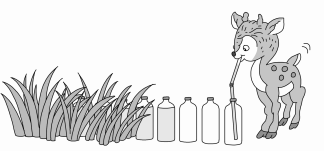 三、巩固练习，应用知识解决问题。(10分钟)1.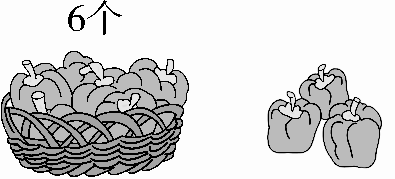 一共有几个？□○□＝□(个)2．一共有8只。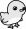 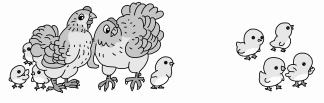 □○□＝□(只)1.独立解决问题，小组内交流结果。2．尝试独立从图中发现数学信息，提出问题并解答。5.看图列式计算。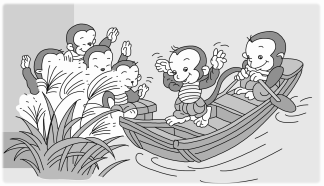 □○□＝□四、课堂总结。(4分钟)通过今天的学习，你有哪些收获？谈谈本节课的收获。教师批注板书设计解决问题小鹿　　　　　　蘑菇　　　　　　天鹅9－3＝6(只)　　　 6＋2＝8(个)　　　8－3＝5(只)解决问题小鹿　　　　　　蘑菇　　　　　　天鹅9－3＝6(只)　　　 6＋2＝8(个)　　　8－3＝5(只)解决问题小鹿　　　　　　蘑菇　　　　　　天鹅9－3＝6(只)　　　 6＋2＝8(个)　　　8－3＝5(只)